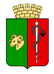 КОНТРОЛЬНО-СЧЁТНЫЙ ОРГАН -КОНТРОЛЬНО - СЧЕТНАЯ ПАЛАТАГОРОДСКОГО ОКРУГА ЕВПАТОРИЯ РЕСПУБЛИКИ КРЫМадрес:297408, Российская Федерация, Республика Крым, г. Евпатория, пер. Голикова,6, тел. /36569/ 2-38-26, e-mail: ksp_evp@mail.ru, ИНН 9110005512ЗАКЛЮЧЕНИЕ № 05-05/6на проект решения Евпаторийского городского совета Республики Крым «Об утверждении прогнозного плана (программы) приватизации муниципального имущества, находящегося в собственности муниципального образования городской округ Евпатория Республики Крым, на 2024»г. Евпатория                                                                                            «29» января 2024г.В адрес КСП ГО Евпатория РК 29.01.2024 поступил проект решения Евпаторийского городского совета Республики Крым «Об утверждении прогнозного плана (программы) приватизации муниципального имущества, находящегося в собственности муниципального образования городской округ Евпатория Республики Крым, на 2024 год» (далее – проект решения) для подготовки заключения.Представленный проект подлежит изучению КСП ГО Евпатория РК в рамках оценки эффективности формирования муниципальной собственности, управления и распоряжения такой собственностью и контроля за соблюдением установленного порядка формирования такой собственности, управления и распоряжения такой собственностью, согласно п. 5 ч. 2 ст. 9 Федерального закона от 07.02.2011 № 6-ФЗ «Об общих принципах организации и деятельности контрольно-счетных органов субъектов Российской Федерации, федеральных территорий и муниципальных образований» (с изменениями и дополнениями).К проекту решения прилагаются:пояснительная записка;социально-экономическое обоснование;план-график проведения мероприятий по преобразованию государственных и муниципальных предприятий в хозяйственные общества;план мероприятий по реформированию муниципальных унитарных предприятий МО ГО Евпатория РК в хозяйственные общества. Суть проекта решения:Представленным для заключения проектом решения предполагается утвердить прилагающийся прогнозный план (программу) приватизации муниципального имущества, находящегося в собственности муниципального образования на 2024 год.Предлагаемым к утверждению прогнозным планом (программой) предусматривается: - в 2024 году приватизация 6-ти имущественных комплексов муниципальных унитарных предприятий путем их преобразования в хозяйственные общества.Анализ проекта решения:Согласно п. 45 ч. 2 ст. 40 Устава городского округа Евпатория Республики Крым принятие решений об утверждении прогнозного плана (программы) приватизации муниципального имущества относится к полномочиям Евпаторийского городского совета Республики Крым.Евпаторийским городским советом Республики Крым утверждено Положение о порядке и условиях приватизации муниципального имущества муниципального образования городской округ Евпатория Республики Крым (далее – Положение о приватизации), согласно которому приватизация муниципального имущества осуществляется на основе планирования, порядок планирования определён в разделе 2 Положения о приватизации. Проект плана (программы) приватизации предоставляется администрацией города Евпатории на утверждение Евпаторийскому городскому совету до 1 ноября года, предшествующего плановому, согласно Регламенту Евпаторийского городского совета.17.01.2024 года в КСП ГО Евпатория РК был представлен департаментом имущественных и земельных отношений проект решения об утверждении прогнозного плана (программы) приватизации на 2024 год и на плановый период 2025 и 2026 годов.  По результатам рассмотрения проекта было подготовлено заключение от 24.01.2024 № 05-05/4 с указанием выявленных замечаний.В новой редакции проекта решения были внесены следующие изменения по сравнению с предыдущей редакцией:- план приватизации составлен только на 2024 год (без планирования мероприятий по приватизации на плановый период 2025-2026 годов);- исключены из плана объекты недвижимости, арендуемые субъектами малого и среднего предпринимательства, ранее запланированные к реализации преимущественного права на приобретение арендуемого ими имущества. (в 2024 году исключено 18 объектов недвижимости общей площадью 6 225,60 кв. м.; в 2025 году исключено 2 объекта недвижимости общей площадью 350,9 кв. м.; в 2026 году исключен 1 объект недвижимости общей площадью 23,1 кв. м.При экспертизе проекта решения установлены следующие недостатки:В пояснительной записке к проекту решения отражено предложение считать утратившим силу п. 2.6 решения Евпаторийского городского совета Республики Крым от 29.09.2017 №1-63/5, при этом в тексте проекта решения соответствующие положения отсутствуют, рассматриваемый проект решения предполагает только утверждение прогнозного плана (программы) приватизации и не изменяет каких-либо иных решений Евпаторийского городского совета Республики Крым. В пояснительной записке к проекту решения указано, что проект решения размещен на официальном сайте Правительства Республики Крым и на официальном сайте муниципального образования 26.01.2024. Фактически по состоянию на 29.01.2024 проект решения на вышеуказанных сайтах не размещен.В пункте 2 приложения к проекту решения – Прогнозном плане (программе) приватизации к основным направлениям и задачам приватизации муниципального имущества на 2024 год отнесено пополнение доходной части бюджета муниципального образования городской округ Евпатория Республики Крым, что не согласуется с данными проекта решения. На 2024 год прогнозным планом предлагается предусмотреть только приватизацию муниципальных предприятий (путем их реорганизации), реорганизация МУП не обеспечит поступлений в бюджет городского округа.Доходы от реализации имущества, находящегося в собственности на основании данных ДИЗО запланированы в утверждённом бюджете городского округа Евпатория Республики Крым:- на 2024 год в размере 23 554 545,18 рублей. Расчет произведен департаментом имущественных и земельных отношений в соответствии с методикой прогнозирования доходов и с учетом прогнозируемого отчуждения 2-х объектов в рамках Федерального закона № 159-ФЗ;- на 2025 год в размере 25 890 897,94 рублей с учетом прогнозируемого отчуждения 1 объекта в рамках Федерального закона № 159-ФЗ;- на 2026 год в размере 24 498 375,72 рублей с учетом прогнозируемого отчуждения 5 объектов в рамках Федерального закона № 159-ФЗ.КСП ГО Евпатория РК рекомендует разработать прогнозный план приватизации на очередной и плановый период аналогично решению о бюджете, которым запланированы доходы от приватизации. Также рекомендуется указать в пояснительной записке к проекту решения, позволит ли принятие решения выполнить плановые показатели неналоговых поступлений от приватизации имущества в бюджет городского округа Евпатория Республики Крым. Если не позволит, рекомендуется указать, какие меры планируется принять администратором соответствующих доходов бюджета - чем будут компенсированы запланированные в решении о бюджете доходы, поступление которых не будет обеспечено путем приватизации муниципального имущества.Согласно Положению о порядке и условиях приватизации муниципального имущества муниципального образования городской округ Евпатория Республики Крым, утвержденному решением Евпаторийского городского совета Республики Крым от 29.09.2017 №1-63/5 (с изменениями), приватизация муниципального имущества осуществляется на основе следующих принципов: - обеспечения добросовестной конкуренции и признания равенства покупателей муниципального имущества;- открытости деятельности органов местного самоуправления при приватизации   муниципального имущества;- планирования приватизации муниципального имущества; - социально-экономической   обоснованности   приватизации муниципального имущества (п. 1.5).К проекту программы приватизации должно прилагаться социально-экономическое обоснование (п. 2.2.). С проектом решения представлено социально-экономическое обоснование, в котором указывается, что процедура приватизации МУП будет осуществлена с целью обеспечения реализации Федерального закона от 27.12.2019 №485-ФЗ. Указывается также, что приватизация МУП не предполагает негативных социальных последствий, так как после приватизации имущественных комплексов унитарных предприятий трудовые отношения работников этих унитарных предприятий продолжаются и могут быть изменены или прекращены не иначе как в соответствии с трудовым законодательством.Кроме того, в приложении к проекту решения указана неактуальная информация о балансовой стоимости основных средств муниципальных предприятий - по состоянию на 01.01.2022 годаИсходя из сведений, приведенных в социально-экономическом обосновании, представленном с проектом решения, оценить социально-экономический эффект от приватизации муниципальных унитарных предприятий не представляется возможным.Вывод:Принятие данного решения входит в компетенцию Евпаторийского городского совета Республики Крым согласно п. 45 ч. 2 ст. 40 Устава городского округа Евпатория Республики Крым.КСП ГО Евпатория РК рекомендует рассматривать данный проект решения после устранения указанных в настоящем Заключении недостатков.Заключение носит рекомендательный характер.АудиторКСП ГО Евпатория РК                                                        			   А.А. Битовт